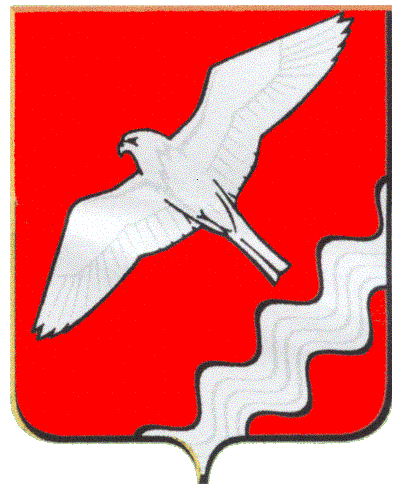 ГЛАВАМУНИЦИПАЛЬНОГО ОБРАЗОВАНИЯКРАСНОУФИМСКИЙ   ОКРУГПОСТАНОВЛЕНИЕ19.01.2024 № 7г. КрасноуфимскВ соответствии с Указом Президента Российской Федерации от 1 июля 2010 года N 821 "О комиссиях по соблюдению требований к служебному поведению федеральных государственных служащих и урегулированию конфликта интересов", статьей 111 Областного закона от 10 марта 1999 года N 4-ОЗ "О правовых актах в Свердловской области", Федеральным законом от 02.03.2007 №25-ФЗ «О муниципальной службе в Российской Федерации», ст.26 Устава МО Красноуфимский округ, в целях профилактики коррупционных и иных правонарушений на муниципальной службе в МО Красноуфимский округ:ПОСТАНОВЛЯЮ: 1.Образовать комиссию по соблюдению требований к служебному поведению муниципальных служащих, замещающих должности муниципальной службы в органах местного самоуправления муниципального образования Красноуфимский округ и урегулированию конфликта интересов.	2.Утвердить:	2.1.Положение о комиссии по соблюдению требований к служебному поведению муниципальных служащих, замещающих должности муниципальной службы в органах местного самоуправления муниципального образования Красноуфимский округ и урегулированию конфликта интересов (прилагается);	2.2.состав комиссии по соблюдению требований к служебному поведению муниципальных служащих, замещающих должности муниципальной службы в органах местного самоуправления муниципального образования Красноуфимский округ, и урегулированию конфликта интересов (прилагается);	2.3.Порядок работы комиссии по соблюдению требований к служебному поведению муниципальных служащих, замещающих должности муниципальной службы в органах местного самоуправления муниципального образования Красноуфимский округ, и урегулированию конфликта интересов (прилагается).	3.Признать утратившим силу Постановление главы МО Красноуфимский округ № 32 от 01.03.2023 «О комиссии по соблюдению требований к служебному поведению муниципальных служащих, замещающих должности муниципальной службы в органах местного самоуправления МО Красноуфимский округ, руководителей (работников)   муниципальных     организаций   и урегулированию конфликта интересов».  4.Настоящее постановление разместить на официальном сайте муниципального образования Красноуфимский округ.	5.Контроль за исполнением настоящего постановления возложить на заместителя главы Администрации муниципального образования Красноуфимский округ по общим вопросам Шандыбина Е.С.Глава муниципального образованияКрасноуфимский округ 	                       			                  О.В. РяписовУтверждено Постановлением главы МО Красноуфимский округ т 19 января 2024 г. N 7 "О комиссии по соблюдению требований к                                                               служебному поведению муниципальных служащих, замещающих должности муниципальной службы в органах местного самоуправления МО Красноуфимский округ, и урегулированиюконфликта интересов"ПОЛОЖЕНИЕО комиссии по соблюдению требований к служебному поведениюмуниципальных служащих, замещающих должности муниципальной службы в органах местного самоуправления МО Красноуфимский округ и урегулированию конфликта интересовНастоящее Положение определяет порядок формирования и деятельности комиссии по соблюдению требований к служебному поведению муниципальных служащих, замещающих должности муниципальной службы в органах местного самоуправления муниципального образования Красноуфимский округ и урегулированию конфликта интересов (далее - Комиссия).Комиссия в своей деятельности руководствуется Конституцией Российской Федерации, федеральными конституционными законами, федеральными законами, правовыми актами Президента Российской Федерации и Правительства Российской Федерации, правовыми актами федеральных органов исполнительной власти, иных федеральных государственных органов, Уставом муниципального образования Красноуфимский округ, законами Свердловской области, правовыми актами Губернатора Свердловской области, Правительства Свердловской области, а также настоящим положением.Основной задачей Комиссии является содействие органам местного самоуправления МО Красноуфимский округ:в обеспечении соблюдения муниципальными служащими органов местного самоуправления, замещающими должности муниципальной службы МО Красноуфимский округ (далее - муниципальная служба), ограничений и запретов, требований о предотвращении или урегулировании конфликта интересов, а также в обеспечении исполнения ими обязанностей, установленных Федеральным законом от 25 декабря 2008 года N 273-ФЗ "О противодействии коррупции", другими федеральными законами (далее - требования к служебному поведению и (или) требования об урегулировании конфликта интересов);в осуществлении в органах местного самоуправления МО Красноуфимский округ мер по предупреждению коррупции.Комиссия рассматривает вопросы, связанные с соблюдением требований к служебному поведению и (или) требований об урегулировании конфликта интересов, в отношении муниципальных служащих, а также граждан, замещавших должности муниципальной службы в органах местного самоуправления МО Красноуфимский округ, включенные в Перечень должностей муниципальной службы, замещение которых связано с коррупционными рисками, утвержденный распоряжением главы МО Красноуфимский округ (далее - гражданин).Комиссия образуется постановлением главы МО Красноуфимский округ, которым утверждается состав Комиссии и порядок ее работы.В состав Комиссии входят председатель Комиссии, заместитель председателя Комиссии, секретарь Комиссии, члены Комиссии. Все члены Комиссии при принятии решений обладают равными правами. В отсутствие председателя Комиссии его обязанности исполняет заместитель председателя Комиссии.В состав Комиссии включаются:Заместитель главы Администрации МО Красноуфимский округ (председатель Комиссии), начальник организационно-методического отдела Администрации МО Красноуфимский округ (заместитель председателя Комиссии), муниципальный служащий организационно-методического отдела Администрации МО Красноуфимский округ (далее - организационный отдел), ответственный за работу по профилактике коррупционных и иных правонарушений (секретарь Комиссии), и иные муниципальные служащие (члены Комиссии), назначенные главой МО Красноуфимский округ;представитель (представители) научных организаций, профессиональных образовательных организаций, образовательных организаций высшего образования и организаций дополнительного профессионального образования, деятельность которых связана с государственной, муниципальной службой Российской Федерации.Глава МО Красноуфимский округ может принять решение о включении в состав Комиссии представителя общественной организации ветеранов, созданной в МО Красноуфимский округ, представителя профсоюзной организации, действующей в установленном порядке в МО Красноуфимский округ.Лица, указанные в подпункте 2 пункта 7 и пункте 8 настоящего положения, включаются в состав Комиссии по согласованию с научными организациями, профессиональными образовательными организациями, образовательными организациями высшего образования и организациями дополнительного профессионального образования, общественной организацией ветеранов, созданной в МО Красноуфимский округ, профсоюзной организацией, действующей в установленном порядке в МО Красноуфимский округ, на основании запроса главы МО Красноуфимский округ. Согласование осуществляется в 10 дневный срок со дня получения запроса.Число членов Комиссии, не замещающих должности муниципальной службы, должно составлять не менее одной четверти от общего числа членов Комиссии.Состав Комиссии формируется таким образом, чтобы исключить возможность возникновения конфликта интересов, который мог бы повлиять на принимаемые Комиссией решения.В заседаниях Комиссии с правом совещательного голоса могут участвовать:непосредственный руководитель муниципального служащего, в отношении которого Комиссией рассматривается вопрос о соблюдении требований к служебному поведению и (или) требований об урегулировании конфликта интересов, и определяемые председателем Комиссии два муниципальных служащих МО Красноуфимский округ, замещающих должности муниципальной службы, аналогичные должности, замещаемой муниципальным служащим, в отношении которого Комиссией рассматривается этот вопрос;другие муниципальные служащие; специалисты, которые могут дать пояснения по вопросам муниципальной службы Российской Федерации и вопросам, рассматриваемым Комиссией; должностные лица государственных органов Свердловской области и органов местного самоуправления расположенных на территории МО Красноуфимский округ; представители заинтересованных организаций; представитель муниципального служащего, в отношении которого Комиссией рассматривается вопрос о соблюдении требований к служебному поведению и (или) требований об урегулировании конфликта интересов, - по решению председателя Комиссии, принимаемому в каждом конкретном случае отдельно не менее чем за три рабочих дня до дня заседания Комиссии на основании ходатайства муниципального служащего, в отношении которого Комиссией рассматривается этот вопрос, или любого члена Комиссии.Заседание Комиссии считается правомочным, если на нем присутствует не менее двух третей от общего числа членов Комиссии.При возникновении прямой или косвенной личной заинтересованности члена Комиссии, которая может привести к конфликту интересов при рассмотрении вопроса, включенного в повестку заседания Комиссии, он обязан до начала заседания заявить об этом. В таком случае соответствующий член Комиссии не принимает участия в рассмотрении указанного вопроса.Проведение заседаний Комиссии с участием только членов Комиссии, замещающих должности муниципальной службы в органах местного самоуправления, недопустимо.Основаниями для проведения заседания Комиссии являются:представление Заместителя главы Администрации МО Красноуфимский округ сведений о проверке достоверности и полноты сведений, представляемых гражданами, претендующими на замещение должностей муниципальной службы МО Красноуфимский округ, и соблюдения муниципальными служащими требований к служебному поведению, материалов проверки, свидетельствующих:о представлении муниципальным служащим недостоверных или неполных сведений;о несоблюдении муниципальным служащим требований к служебному поведению и (или) требований об урегулировании конфликта интересов;поступившее в организационный отдел или должностному лицу организационного отдела, ответственному за работу по профилактике коррупционных и иных правонарушений:обращение гражданина или муниципального служащего, планирующего свое увольнение с муниципальной службы, о даче согласия на замещение должности в коммерческой или некоммерческой организации либо на выполнение работы на условиях гражданско-правового договора в коммерческой или некоммерческой организации, если отдельные функции по муниципальному управлению этой организацией входили в его должностные (служебные) обязанности, до истечения двух лет со дня увольнения с муниципальной службы;заявление муниципального служащего о невозможности по объективным причинам представить сведения о доходах, об имуществе и обязательствах имущественного характера своих супруги (супруга) и несовершеннолетних детей;заявление муниципального служащего о невозможности выполнить требования Федерального закона от 7 мая 2013 года N 79-ФЗ "О запрете отдельным категориям лиц открывать и иметь счета (вклады), хранить наличные денежные средства и ценности в иностранных банках, расположенных за пределами территории Российской Федерации, владеть и (или) пользоваться иностранными финансовыми инструментами" (далее - Федеральный закон от 7 мая 2013 года N 79-ФЗ) в связи с арестом, запретом распоряжения, наложенными компетентными органами иностранного государства в соответствии с законодательством данного иностранного государства, на территории которого находятся счета (вклады), осуществляется хранение наличных денежных средств и ценностей в иностранном банке и (или) имеются иностранные финансовые инструменты, или в связи с иными обстоятельствами, не зависящими от его воли;уведомление муниципального служащего о возникновении личной заинтересованности при исполнении должностных обязанностей, которая приводит или может привести к конфликту интересов;уведомление муниципального служащего о возникновении независящих от него обстоятельств, препятствующих соблюдению ограничений и запретов, требований о предотвращении или об урегулировании конфликта интересов и исполнению обязанностей, установленных Федеральным законом от 25 декабря 2008 года N 273-ФЗ и другими федеральными законами в целях противодействия коррупции;представление Заместителя главы Администрации МО Красноуфимский округ или любого члена Комиссии, касающееся обеспечения соблюдения муниципальным служащим требований к служебному поведению и (или) требований об урегулировании конфликта интересов либо осуществления в органах местного самоуправления мер по предупреждению коррупции;представление Заместителем главы Администрации МО Красноуфимский округ материалов проверки, свидетельствующих о представлении муниципальным служащим недостоверных или неполных сведений;поступившее в соответствии с частью 4 статьи 12 Федерального закона от 25 декабря 2008 года N 273-ФЗ "О противодействии коррупции" (далее - Федеральный закон от 25 декабря 2008 года N 273-ФЗ) и статьей 64.1 Трудового кодекса Российской Федерации в органы местного самоуправления уведомление коммерческой или некоммерческой организации о заключении с гражданином трудового или гражданско-правового договора на выполнение работ (оказание услуг), если отдельные функции муниципального управления данной организацией входили в его должностные (служебные) обязанности, исполняемые во время замещения должности муниципальной  службы в органах местного самоуправления, при условии, что указанному гражданину Комиссией ранее было отказано во вступлении в трудовые и гражданско-правовые отношения с данной организацией или что вопрос о даче согласия такому гражданину на замещение им должности в коммерческой или некоммерческой организации либо на выполнение им работы на условиях гражданско-правового договора в коммерческой или некоммерческой организации Комиссией не рассматривался.Комиссия не рассматривает сообщения о преступлениях и административных правонарушениях, а также анонимные обращения, не проводит проверки по фактам нарушения служебной дисциплины.Обращение, указанное в абзаце втором подпункта 2 пункта 16 настоящего положения, подается гражданином или муниципальным служащим, планирующим свое увольнение с муниципальной службы, в организационный отдел письменно в произвольной форме или по форме согласно приложению N 1 к настоящему положению. В обращении указываются:фамилия, имя, отчество гражданина или муниципального служащего, планирующего свое увольнение с муниципальной службы;дата рождения;адрес места жительства;замещаемые должности в течение последних двух лет до дня увольнения с муниципальной службы;наименование, место нахождения коммерческой или некоммерческой организации, характер ее деятельности;должностные (служебные) обязанности, исполняемые во время замещения должности муниципальной службы, функции по муниципальному управлению в отношении коммерческой или некоммерческой организации;вид договора (трудовой или гражданско-правовой), предполагаемый срок его действия;сумма оплаты за выполнение (оказание) по договору работ (услуг).Рассмотрение обращения осуществляется организационным отделом в соответствии с настоящим положением, по результатам которого подготавливается мотивированное заключение по существу обращения с учетом требований статьи 12 Федерального закона от 25 декабря 2008 года N 273-ФЗ.Заявление, указанное в абзаце третьем подпункта 2 пункта 16 настоящего положения, подается муниципальным служащим в организационный отдел письменно в произвольной форме или по форме согласно приложению N 2 к настоящему Положению.19-1. Заявление, указанное в абзаце четвертом подпункта 2 пункта 16 настоящего положения, подается муниципальным служащим в организационный отдел письменно в произвольной форме или по форме согласно приложению N 3 к настоящему Положению.Уведомление, указанное в подпункте 5 пункта 16 настоящего положения, рассматривается организационным отделом, который осуществляет подготовку мотивированного заключения о соблюдении гражданином требований статьи 12 Федерального закона от 25 декабря 2008 года N 273-ФЗ.Уведомление, указанное в абзаце пятом подпункта 2 пункта 16 настоящего положения, подается муниципальным служащим о возникновении личной заинтересованности при исполнении должностных обязанностей, которая приводит или может привести к конфликту интересов, и рассматривается организационным отделом, который осуществляет подготовку мотивированного заключения по результатам рассмотрения уведомления.21-1. Уведомление, указанное в абзаце шестом подпункта 2 пункта 16 настоящего положения, подается муниципальным служащим в течение трех рабочих дней со дня, когда ему стало известно о возникновении независящих от него обстоятельств, препятствующих соблюдению ограничений и запретов, требований о предотвращении или об урегулировании конфликта интересов и исполнению обязанностей, установленных Федеральным законом от 25 декабря 2008 года N 273- ФЗ и другими федеральными законами в целях противодействия коррупции, в Комиссию в виде документа на бумажном носителе или электронного документа в произвольной форме или по форме согласно приложению N 4 к настоящему положению с приложением документов, иных материалов и (или) информации (при наличии), подтверждающих факт наступления независящих от муниципального служащего обстоятельств, и рассматривается организационным отделом, который осуществляет подготовку мотивированного заключения по результатам рассмотрения уведомления.В случае если указанные обстоятельства препятствуют подаче уведомления об этом в установленный срок, такое уведомление должно быть подано не позднее 10 рабочих дней со дня прекращения указанных обстоятельств.21-2. Регистрация обращения, указанного в абзаце втором подпункта 2 пункта 16 настоящего положения, заявлений, указанных в абзацах третьем и четвертом подпункта 2 пункта 16 настоящего положения, и уведомления, указанного в абзаце шестом подпункта 2 пункта 16 настоящего положения, осуществляется организационным отделом, в день поступления в журнале регистрации обращений, заявлений и уведомлений, являющихся основаниями для проведения заседания Комиссии (далее - журнал), по форме согласно приложению N 5 к настоящему положению.Копия обращения (заявления, уведомления) с отметкой о регистрации выдается гражданину (муниципальному служащему) под роспись в журнале либо направляется по почте с уведомлением о получении.При подготовке мотивированного заключения по результатам рассмотрения обращения, указанного в абзаце втором подпункта 2 пункта 16 настоящего положения, или уведомлений, указанных в абзацах пятом и шестом подпункта 2 и подпункте 5 пункта 16 настоящего положения, должностные лица организационного отдела вправе проводить собеседование с гражданином или муниципальным служащим, представившим обращение или уведомление, либо с гражданином, заключившим трудовой или гражданско-правовой договор на выполнение работ (оказание услуг) с коммерческой или некоммерческой организацией, направившей уведомление, получать от него письменные пояснения, а глава МО Красноуфимский округ может направлять запросы в органы местного самоуправления и заинтересованные организации, использовать государственную информационную систему в области противодействия коррупции "Посейдон", в том числе для направления запросов. Обращение или уведомление, а также заключение и другие материалы в течение семи рабочих дней со дня поступления обращения или уведомления представляются председателю Комиссии. В случае направления запросов обращение или уведомление, а также заключение и другие материалы представляются председателю Комиссии в течение сорока пяти дней со дня поступления обращения или уведомления. Указанный срок может быть продлен, но не более чем на тридцать дней.Мотивированные заключения, предусмотренные пунктами 18, 20, 21 и 21-1 настоящего положения, должны содержать:информацию, изложенную в обращении или уведомлениях, указанных в абзацах втором, пятом и шестом подпункта 2 и подпункте 5 пункта 16 настоящего положения;информацию, полученную от органов местного самоуправления и заинтересованных организаций на основании запросов;мотивированный вывод по результатам предварительного рассмотрения обращения или уведомлений, указанных в абзацах втором, пятом и шестом подпункта 2 и подпункте 5 пункта 16 настоящего положения, а также рекомендации для принятия одного из решений в соответствии с пунктами 33, 37, 37-1 и 38 настоящего положения или иного решения.Председатель Комиссии при поступлении к нему информации, содержащей основания для проведения заседания Комиссии:в 10-дневный срок назначает дату заседания Комиссии. При этом дата заседания Комиссии не может быть назначена позднее двадцати дней со дня поступления указанной информации, за исключением случаев, предусмотренных в пунктах 25 и 26 настоящего положения;организует ознакомление муниципального служащего, в отношении которого Комиссией рассматривается вопрос о соблюдении требований к служебному поведению и (или) требований об урегулировании конфликта интересов, его представителя, членов Комиссии и других лиц, участвующих в заседании Комиссии, с информацией, поступившей в организационный отдел, и с результатами ее проверки;рассматривает ходатайства о приглашении на заседание Комиссии лиц, указанных в подпункте 2 пункта 12 настоящего положения, принимает решение об их удовлетворении (об отказе в удовлетворении) и о рассмотрении (об отказе в рассмотрении) в ходе заседания Комиссии дополнительных материалов.Заседание Комиссии по рассмотрению заявлений, указанных в абзацах третьем и четвертом подпункта 2 пункта 16 настоящего положения, как правило, проводится не позднее одного месяца со дня истечения срока, установленного для представления сведений о доходах, об имуществе и обязательствах имущественного характера.Уведомление, указанное в подпункте 5 пункта 16 настоящего положения, рассматривается на очередном (плановом) заседании Комиссии.Заседание Комиссии проводится, как правило, в присутствии муниципального служащего, в отношении которого рассматривается вопрос о соблюдении требований к служебному поведению и (или) требований об урегулировании конфликта интересов, или гражданина. О намерении лично присутствовать на заседании Комиссии муниципальный служащий или гражданин указывает в обращении, заявлении или уведомлении, представляемых в соответствии с подпунктом 2 пункта 16 настоящего положения.Заседания Комиссии могут проводиться в отсутствие муниципального служащего или гражданина в случае:1) если в обращении, заявлении или уведомлении, предусмотренных в подпункте 2 пункта 16 настоящего положения, не содержится указания о намерении муниципального служащего или гражданина лично присутствовать на заседании Комиссии;2) если муниципальный служащий или гражданин, намеревающийся лично присутствовать на заседании Комиссии и надлежащим образом извещенный о времени и месте его проведения, не явился на заседание Комиссии.На заседании Комиссии заслушиваются пояснения муниципального служащего или гражданина (с их согласия) и иных лиц, рассматриваются материалы по существу вынесенных на данное заседание вопросов, а также дополнительные материалы.Члены Комиссии и лица, участвовавшие в ее заседании, не вправе разглашать сведения, ставшие им известными в ходе работы Комиссии.По итогам рассмотрения вопроса, указанного в абзаце втором подпункта 1 пункта 16 настоящего положения, Комиссия принимает одно из следующих решений:1) установить, что сведения, представленные муниципальным служащим, являются достоверными и полными;2) установить, что сведения, представленные муниципальным служащим, являются недостоверными и (или) неполными. В этом случае Комиссия рекомендует главе МО Красноуфимский округ применить к муниципальному служащему конкретную меру ответственности.По итогам рассмотрения вопроса, указанного в абзаце третьем подпункта 1 пункта 16 настоящего положения, Комиссия принимает одно из следующих решений:1) установить, что муниципальный служащий соблюдал требования к служебному поведению и (или) требования об урегулировании конфликта интересов;2) установить, что муниципальный служащий не соблюдал требования к служебному поведению и (или) требования об урегулировании конфликта интересов. В этом случае Комиссия рекомендует главе МО Красноуфимский округ указать муниципальному служащему на недопустимость нарушения требований к служебному поведению и (или) требований об урегулировании конфликта интересов либо применить к муниципальному служащему конкретную меру ответственности.По итогам рассмотрения вопроса, указанного в абзаце втором подпункта 2 пункта 16 настоящего положения, Комиссия принимает одно из следующих решений:1) дать гражданину согласие на замещение должности в коммерческой или некоммерческой организации либо на выполнение работы на условиях гражданско-правового договора в коммерческой или некоммерческой организации, если отдельные функции по муниципальному управлению этой организацией не входили в его должностные (служебные) обязанности;2) отказать гражданину в замещении должности в коммерческой или некоммерческой организации либо в выполнении работы на условиях гражданско-правового договора в коммерческой или некоммерческой организации, если отдельные функции по муниципальному управлению этой организацией входили в его должностные (служебные) обязанности, и мотивировать свой отказ.По итогам рассмотрения вопроса, указанного в абзаце третьем подпункта 2 пункта 16 настоящего положения, Комиссия принимает одно из следующих решений:1) признать, что причина непредставления муниципальным служащим сведений о доходах, об имуществе и обязательствах имущественного характера своих супруги (супруга) и несовершеннолетних детей является объективной и уважительной;2) признать, что причина непредставления муниципальным служащим сведений о доходах, об имуществе и обязательствах имущественного характера своих супруги (супруга) и несовершеннолетних детей не является уважительной. В этом случае Комиссия рекомендует муниципальному служащему принять меры по представлению указанных сведений;признать, что причина непредставления муниципальным служащим сведений о доходах, об имуществе и обязательствах имущественного характера своих супруги (супруга) и несовершеннолетних детей необъективна и является способом уклонения от представления указанных сведений. В этом случае Комиссия рекомендует главе МО Красноуфимский округ применить к муниципальному служащему конкретную меру ответственности.По итогам рассмотрения вопроса, предусмотренного в подпункте 4 пункта 16 настоящего положения, Комиссия принимает одно из следующих решений:1) признать, что сведения, представленные муниципальным служащим, соответствуют и являются достоверными и полными;2) признать, что сведения, представленные муниципальным служащим, являются недостоверными и (или) неполными. В этом случае Комиссия рекомендует главе МО Красноуфимский округ применить к муниципальному служащему конкретную меру ответственности и (или) направить материалы, полученные в результате осуществления контроля, за расходами, в органы прокуратуры и (или) иные государственные органы в соответствии с их компетенцией.По итогам рассмотрения вопроса, указанного в абзаце четвертом подпункта 2 пункта 16 настоящего положения, Комиссия принимает одно из следующих решений:1) признать, что обстоятельства, препятствующие выполнению требований Федерального закона от 7 мая 2013 года N 79-ФЗ, являются объективными и уважительными;2) признать, что обстоятельства, препятствующие выполнению требований Федерального закона от 7 мая 2013 года N 79-ФЗ, не являются объективными и уважительными. В этом случае Комиссия рекомендует главе МО Красноуфимский округ, применить к муниципальному служащему конкретную меру ответственности.По итогам рассмотрения вопроса, указанного в абзаце пятом подпункта 2 пункта 16 настоящего положения, Комиссия принимает одно из следующих решений:1) признать, что при исполнении муниципальным служащим должностных обязанностей конфликт интересов отсутствует;2) признать, что при исполнении муниципальным служащим должностных обязанностей личная заинтересованность приводит или может привести к конфликту интересов. В этом случае Комиссия рекомендует муниципальному служащему и (или) главе МО Красноуфимский округ принять меры по урегулированию конфликта интересов или по недопущению его возникновения;признать, что муниципальный служащий не соблюдал требования об урегулировании конфликта интересов. В этом случае Комиссия рекомендует главе МО Красноуфимский округ применить к муниципальному служащему конкретную меру ответственности.37-1. По итогам рассмотрения вопроса, указанного в абзаце шестом подпункта 2 пункта 16 настоящего положения, Комиссия принимает одно из следующих решений:1) установить наличие причинно-следственной связи между возникновением обстоятельств, препятствующих соблюдению муниципальным служащим ограничений и запретов, требований о предотвращении или об урегулировании конфликта интересов и исполнению обязанностей, установленных Федеральным законом от 25 декабря 2008 года N 273-ФЗ и другими федеральными законами в целях противодействия коррупции, и невозможностью соблюдения таких ограничений, запретов и требований, а также исполнения таких обязанностей;2) установить отсутствие причинно-следственной связи между возникновением обстоятельств, препятствующих соблюдению муниципальным служащим ограничений и запретов, требований о предотвращении или об урегулировании конфликта интересов и исполнению обязанностей, установленных настоящим Федеральным законом от 25 декабря 2008 года N 273-ФЗ и другими федеральными законами в целях противодействия коррупции, и невозможностью соблюдения таких ограничений, запретов и требований, а также исполнения таких обязанностей. В этом случае Комиссия рекомендует главе МО Красноуфимский округ применить к муниципальному служащему конкретную меру ответственности.По итогам рассмотрения вопроса, указанного в подпункте 5 пункта 16 настоящего положения, Комиссия принимает в отношении гражданина одно из следующих решений:1) дать согласие на замещение им должности в коммерческой или некоммерческой организации либо на выполнение работы на условиях гражданско-правового договора в коммерческой или некоммерческой организации, если отдельные функции по муниципальному управлению этой организацией не входили в его должностные (служебные) обязанности;2) установить, что замещение им на условиях трудового договора должности в коммерческой или некоммерческой организации и (или) выполнение в коммерческой или некоммерческой организации работ (оказание услуг) нарушают требования статьи 12 Федерального закона от 25 декабря 2008 года N 273-ФЗ. В этом случае Комиссия рекомендует главе МО Красноуфимский округ проинформировать об указанных обстоятельствах органы прокуратуры и уведомившую организацию.По итогам рассмотрения вопросов, указанных в подпунктах 1, 2, 4 и 5 пункта 16 настоящего положения, и при наличии к тому оснований Комиссия может принять иное решение, чем это предусмотрено в пунктах 31 - 38 настоящего положения. Основания и мотивы принятия такого решения должны быть отражены в протоколе заседания Комиссии.По итогам рассмотрения вопроса, предусмотренного подпунктом 3 пункта 16 настоящего положения, Комиссия принимает соответствующее решение.Для исполнения решений Комиссии могут быть подготовлены проекты нормативных правовых актов, которые в установленном порядке представляются на рассмотрение главе МО Красноуфимский округ.Решение Комиссии по вопросам, указанным в пункте 16 настоящего положения, принимается тайным голосованием (если Комиссия не примет иное решение) простым большинством голосов присутствующих на заседании членов Комиссии.Решения Комиссии оформляются протоколами, которые подписывают члены Комиссии, принимавшие участие в заседании Комиссии. Решения комиссии, за исключением решения, принимаемого по итогам рассмотрения вопроса, указанного в абзаце втором подпункта 2 пункта 16 настоящего Положения, для главы МО Красноуфимский округ носят рекомендательный характер. Решение, принимаемое по итогам рассмотрения вопроса, указанного в абзаце втором подпункта 2 пункта 16 настоящего Положения, носит обязательный характер.В протоколе заседания Комиссии указываются:1) дата заседания Комиссии, фамилии, имена, отчества членов Комиссии и других лиц, присутствующих на заседании;2) формулировка каждого из рассматриваемых на заседании Комиссии вопросов с указанием фамилии, имени, отчества, должности муниципального служащего, в отношении которого рассматривается вопрос о соблюдении требований к служебному поведению и (или) требований об урегулировании конфликта интересов;предъявляемые к муниципальному служащему претензии, материалы, на которых они основываются;содержание пояснений муниципального служащего и других лиц по существу предъявляемых претензий;фамилии, имена, отчества выступивших на заседании лиц и краткое изложение их выступлений;источник информации, содержащей основания для проведения заседания Комиссии, дата поступления информации в органы местного самоуправления;другие сведения;результаты голосования;решение и обоснование его принятия.Член Комиссии, несогласный с решением Комиссии, вправе в письменной форме изложить свое мнение, которое подлежит обязательному приобщению к протоколу заседания Комиссии и с которым должен быть ознакомлен муниципальный служащий.Копия протокола заседания Комиссии в 7-дневный срок со дня заседания направляется главе МО Красноуфимский округ. В тот же срок копия протокола полностью или в виде выписки из него направляется муниципальному служащему, а также иным заинтересованным лицам по решению Комиссии.Глава МО Красноуфимский округ рассматривает протокол заседания Комиссии и вправе учесть в пределах своей компетенции, содержащиеся в нем рекомендации при принятии решения о применении к муниципальному служащему мер ответственности, предусмотренных нормативными правовыми актами Российской Федерации, а также по иным вопросам организации противодействия коррупции. О рассмотрении рекомендаций Комиссии и принятом решении глава МО Красноуфимский округ уведомляет Комиссию в месячный срок со дня поступления к нему протокола заседания Комиссии. Решение главы МО Красноуфимский округ оглашается на ближайшем заседании Комиссии и принимается к сведению без обсуждения.В случае установления Комиссией признаков дисциплинарного проступка в действиях (бездействии) муниципального служащего информация об этом представляется главе МО Красноуфимский округ для решения вопроса о применении к муниципальному служащему мер ответственности, предусмотренных нормативными правовыми актами Российской Федерации.В случае установления Комиссией факта совершения муниципальным служащим действия (факта бездействия), содержащего признаки административного правонарушения или состава преступления, председатель Комиссии обязан передать информацию о совершении указанного действия (бездействии) и подтверждающие такой факт документы в правоприменительные органы в 3-дневный срок, а при необходимости - немедленно.Копия протокола заседания Комиссии или выписка из него приобщается к личному делу муниципального служащего, в отношении которого рассмотрен вопрос о соблюдении требований к служебному поведению и (или) требований об урегулировании конфликта интересов.Выписка из решения Комиссии, заверенная подписью секретаря Комиссии и печатью главы МО Красноуфимский округ, вручается гражданину, в отношении которого рассматривался вопрос, указанный в абзаце втором подпункта 2 пункта 16 настоящего положения, под роспись или направляется заказным письмом с уведомлением по указанному им в обращении адресу не позднее одного рабочего дня, следующего за днем проведения заседания Комиссии.Организационно-техническое и документационное обеспечение деятельности Комиссии, а также информирование членов Комиссии о вопросах, включенных в повестку дня, о дате, времени и месте проведения заседания, ознакомление членов Комиссии с материалами, представляемыми для обсуждения на заседании Комиссии, осуществляет организационный отдел.Приложение N 1к Положению о комиссии по соблюдениютребований к служебному поведениюмуниципальных служащих, занимающих должности муниципальной службы в органах местного самоуправленияМО Красноуфимский округ, и урегулированиюконфликта интересов Форма                              Председателю комиссии                              по соблюдению требований                              к служебному поведению                              муниципальных служащих,                              занимающих должности муниципальной службы               в органах местного самоуправления         МО Красноуфимский округ, и                              урегулированию конфликта интересов                              от __________________________________________                                   (фамилия, имя, отчество (при наличии),                              _____________________________________________                                  дата рождения, адрес места жительства,                              _____________________________________________                              замещаемая (замещаемые) должность (должности)                              _____________________________________________                                    муниципальной службы                              _____________________________________________                                 ОБРАЩЕНИЕ         о даче согласия на замещение должности в коммерческой или           некоммерческой организации либо на выполнение работы                 на условиях гражданско-правового договора               в коммерческой или некоммерческой организации    Прошу  дать  согласие  на  замещение  должности  (выполнение  работы наусловиях гражданско-правового договора) в _________________________________                                      (наименование, адрес места нахождения___________________________________________________________________________               коммерческой или некоммерческой организации,                         характер ее деятельности,___________________________________________________________________________             вид договора (трудовой или гражданско-правовой),                     предполагаемый срок его действия,__________________________________________________________________________.                   сумма оплаты за выполнение (оказание)                        по договору работ (услуг))    Должностные  обязанности,  исполняемые  во  время  замещения  должностиМуниципальной службы в МО Красноуфимский округ: ____________________________________________________________________________________________.    Функции  по  государственному  управлению  в отношении коммерческой илинекоммерческой организации: _________________________________________________________________________________________________________________________.    В  соответствии  со  статьей  12 Федерального закона от 25 декабря 2008года  N 273-ФЗ "О противодействии коррупции" прошу рассмотреть на заседаниикомиссии  по  соблюдению  требований к служебному поведению муниципальных   служащих, занимающих должности муниципальной службы в органах местного самоуправления МО Красноуфимский округ, и урегулированию конфликта интересов  настоящее обращение ______________________________________________________.                          (в моем присутствии/без моего присутствия)    Информацию о принятом решении прошу направить: __________________________________________________________________________________________________.             (указывается адрес фактического проживания, адрес          электронной почты либо иной способ направления решения)__________________                      ___________________________________      (дата)                                         (подпись)Регистрационный номер в журнале _____________________.Дата регистрации обращения "__" _____________________.    --------------------------------    *  Указывается  (указываются)  должность  (должности)  муниципального  служащего  Свердловской  области,  планирующего  увольнение сМуниципальной    службы   в МО Красноуфимский округ,  замещаемая(замещаемые)  в течение последних двух лет до планируемого дня увольнения сМуниципальной службы  службы  ,  или должность(должности),  замещаемая  (замещаемые) гражданином в течение последних двухлет  до  дня  увольнения  с муниципальной службы службы.Приложение N 2к Положению о комиссии по соблюдениютребований к служебному поведениюмуниципальных служащих, занимающих должности муниципальной службы в органах местного самоуправленияМО Красноуфимский округ, и урегулированиюконфликта интересовФорма                              Председателю комиссии                              по соблюдению требований                              к служебному поведению                              муниципальных служащих,                              занимающих должности муниципальной службы               в органах местного самоуправления         МО Красноуфимский округ, и                              урегулированию конфликта интересов                                   от _____________________________________                                     (фамилия, имя, отчество (при наличии),                                   ________________________________________                                замещаемая должность муниципальной службы)                                 ЗАЯВЛЕНИЕ       о невозможности по объективным причинам представить сведения          о доходах, об имуществе и обязательствах имущественного       характера своих супруги (супруга) и несовершеннолетних детей    Сообщаю  о невозможности представить сведения о доходах, об имуществе иобязательствах имущественного характера своей супруги (супруга): _____________________________________________________________________________________                  (фамилия, имя, отчество (при наличии))и (или) несовершеннолетних детей: _________________________________________                                   (фамилия, имя, отчество (при наличии))за отчетный период с 1 января 20__ года по  31   декабря   20__   года   пообъективным причинам: ____________________________________________________.    К заявлению прилагаю дополнительную информацию: _________________________________________________________________________________________________.    В  соответствии  с  пунктом  15  Положения  о представлении гражданами,претендующими  на  замещение  должностей государственной гражданской службыСвердловской    области,    и   государственными   гражданскими   служащимиСвердловской   области   сведений  о  доходах,  расходах,  об  имуществе  иобязательствах  имущественного  характера, утвержденного Указом ГубернатораСвердловской   области   от   15.12.2020   N  700-УГ  "О некоторых вопросахорганизации  представления  и  приема  сведений  о  доходах,  расходах,  обимуществе  и обязательствах имущественного характера", прошу рассмотреть назаседании   комиссии   по  соблюдению  требований  к  служебному  поведениюмуниципальных служащих занимающих должности муниципальной службы в органах местного самоуправления МО Красноуфимский округ, и урегулированию конфликта интересов  настоящее заявление ______________________________________________.                              (в моем присутствии/без моего присутствия)    Информацию о принятом решении прошу направить: __________________________________________________________________________________________________.             (указывается адрес фактического проживания, адрес          электронной почты либо иной способ направления решения)________________________                      _____________________________         (дата)                                          (подпись)Регистрационный номер в журнале  _________________.Дата регистрации обращения "__" __________________.Приложение N 3к Положению о комиссии по соблюдениютребований к служебному поведениюмуниципальных служащих, занимающих должности муниципальной службы в органах местного самоуправленияМО Красноуфимский округ, и урегулированиюконфликта интересовФорма                              Председателю комиссии                              по соблюдению требований                              к служебному поведению                              муниципальных служащих,                              занимающих должности муниципальной службы               в органах местного самоуправления         МО Красноуфимский округ, и                              урегулированию конфликта интересов                                   от _____________________________________                                     (фамилия, имя, отчество (при наличии),                                   ________________________________________                                     замещаемая должность муниципальной                                   ________________________________________                                   службы)                                ЗАЯВЛЕНИЕ 1         о невозможности выполнить требования Федерального закона        от 7 мая 2013 года N 79-ФЗ "О запрете отдельным категориям               лиц открывать и иметь счета (вклады), хранить        наличные денежные средства и ценности в иностранных банках,                   расположенных за пределами территории            Российской Федерации, владеть и (или) пользоваться                  иностранными финансовыми инструментами"    Сообщаю  о  невозможности выполнить требования Федерального закона от 7мая 2013 года N 79-ФЗ "О запрете отдельным категориям лиц открывать и иметьсчета (вклады), хранить наличные денежные средства и ценности в иностранныхбанках, расположенных за пределами территории Российской Федерации, владетьи  (или)  пользоваться  иностранными  финансовыми  инструментами"  в  связис _________________________________________________________________________                         (указываются обстоятельства,__________________________________________________________________________.           по причине которых невозможно выполнить требования) 2    К заявлению прилагаю следующие дополнительные материалы: ________________________________________________________________________________________.           (указываются дополнительные материалы (при наличии))    Принятые мной меры по выполнению указанных требований: __________________________________________________________________________________________.    В    случае    прекращения    вышеуказанных    обстоятельств   обязуюсьнезамедлительно     письменно     проинформировать     об     этом    организационно-методический отдел Администрации МО Красноуфимский округ и в течение трех месяцев со дня прекращения указанных  обстоятельств  выполнить требования Федерального закона от 7 мая 2013  года  N  79-ФЗ  "О запрете отдельным категориям лиц открывать и иметь счета (вклады), хранить наличные денежные средства и ценности в иностранных банках, расположенных за пределами территории Российской Федерации, владеть и (или) пользоваться иностранными финансовыми инструментами".    Прошу  рассмотреть  на  заседании  комиссии  по  соблюдению  требований  к  служебному  поведению муниципальных служащих занимающих должности муниципальной службы в органах местного самоуправления МО Красноуфимский округ, и урегулированию конфликта интересов настоящее заявление _______________________.                                                    (в моем присутствии/                                                    без моего присутствия)    Информацию о принятом решении прошу направить: _________________________________________________________________________________________________.             (указывается адрес фактического проживания, адрес          электронной почты либо иной способ направления решения)________________________                      _____________________________         (дата)                                          (подпись)Регистрационный номер в журнале  _________________.Дата регистрации обращения "__" ________________ г.    --------------------------------    1  Заявление подается муниципальным служащим,    замещающим   должность   муниципальной   службы в МО Красноуфимский округ,  включенную  в  Перечень  должностей муниципальной    службы   МО Красноуфимский округ,   при   замещении   которых муниципальным служащим  МО Красноуфимский округ  запрещается открывать  и  иметь  счета  (вклады),  хранить наличные денежные средства и ценности  в  иностранных  банках,  расположенных  за  пределами  территории Российской Федерации, владеть и (или) пользоваться иностранными финансовыми инструментами,   утвержденный   Указом   Губернатора  Свердловской  области от  07.05.2015  N 198-УГ "Об утверждении Перечня должностей государственной гражданской    службы   Свердловской   области,   при   замещении   которых государственным   гражданским  служащим  Свердловской  области  запрещается открывать  и  иметь  счета  (вклады),  хранить наличные денежные средства и ценности  в  иностранных  банках,  расположенных  за  пределами  территории Российской Федерации, владеть и (или) пользоваться иностранными финансовыми инструментами".    2   Арест,   запрет  распоряжения,  наложенные  компетентными  органамииностранного   государства   в  соответствии  с  законодательством  данногоиностранного  государства, на территории которого находятся счета (вклады),осуществляется хранение наличных денежных средств и ценностей в иностранномбанке   и  (или)  имеются  иностранные  финансовые  инструменты,  или  иныеобстоятельства,   не   зависящие   от  воли  муниципального служащего.Приложение N 4к Положению о комиссии по соблюдениютребований к служебному поведениюмуниципальных служащих, занимающих должности муниципальной службы в органах местного самоуправленияМО Красноуфимский округ, и урегулированиюконфликта интересовФорма                              Председателю комиссии                              по соблюдению требований                              к служебному поведению                              муниципальных служащих,                              занимающих должности муниципальной службы               в органах местного самоуправления         МО Красноуфимский округ, и                              урегулированию конфликта интересов                                   от _____________________________________                                     (фамилия, имя, отчество (при наличии),                                   ________________________________________                                     замещаемая должность муниципальной                                   ________________________________________                                   службы)                                УВЕДОМЛЕНИЕ          о возникновении независящих от муниципального служащего           обстоятельств, препятствующих соблюдению ограничений                и запретов, требований о предотвращении или            об урегулировании конфликта интересов и исполнению           обязанностей, установленных Федеральным законом от 25         декабря 2008 года N 273-ФЗ "О противодействии коррупции"                  и другими федеральными законами в целях                         противодействия коррупции    Сообщаю    о   возникновении   независящих   от   меня   обстоятельств,препятствующих    соблюдению   ограничений   и   запретов,   требований   опредотвращении  или  об  урегулировании  конфликта  интересов  и исполнениюобязанностей,  установленных  Федеральным  законом  от 25 декабря 2008 годаN  273-ФЗ  "О  противодействии коррупции" и другими федеральными законами вцелях противодействия коррупции: __________________________________________                                        (указываются обстоятельства,__________________________________________________________________________.              препятствующие соблюдению ограничений, запретов                  и требований, исполнению обязанностей)    К уведомлению прилагаю следующие дополнительные материалы:___________________________________________________________________________         (указываются документы, иные материалы и (или) информация                    (при наличии), подтверждающие факт__________________________________________________________________________.                  наступления независящих от муниципального                         служащего обстоятельств)    Обязуюсь  не  позднее  чем через один месяц со дня прекращения действиянезависящих от меня обстоятельств, препятствующих соблюдению ограничений  изапретов,  требований  о  предотвращении  или  об  урегулировании конфликтаинтересов  и  исполнению  обязанностей,  установленных  Федеральным закономот  25  декабря  2008 года N 273-ФЗ "О противодействии коррупции" и другимифедеральными   законами   в  целях  противодействия  коррупции,  обеспечитьсоблюдение  таких  ограничений,  запретов  и требований, а также исполнениетаких обязанностей.    Прошу  рассмотреть  на  заседании  комиссии  по соблюдению требований к  служебному  поведению муниципальных служащих занимающих должности муниципальной службы в органах местного самоуправления МО Красноуфимский округ, и урегулированию конфликта интересов настоящее уведомление _____________________.                                                      (в моем присутствии/                                                     без моего присутствия)    Информацию о принятом решении прошу направить: __________________________________________________________________________________________________.             (указывается адрес фактического проживания, адрес          электронной почты либо иной способ направления решения)________________________                      _____________________________         (дата)                                          (подпись)Регистрационный номер в журнале  _________________.Дата регистрации обращения "__" ________________ г.Приложение N 5к Положению о комиссии по соблюдениютребований к служебному поведениюмуниципальных служащих, занимающих должности муниципальной службы в органах местного самоуправленияМО Красноуфимский округ, и урегулированиюконфликта интересовФормаЖУРНАЛрегистрации обращений, заявлений и уведомлений, являющихся основаниями для проведения заседания комиссии по соблюдению требований к  служебному  поведению муниципальных служащих занимающих должности муниципальной службы в органах местного самоуправления МО Красноуфимский округ,  и урегулированию конфликта интересовУтверждено постановлением главы МО Красноуфимский округ  от 19 января 2024 г. N 7 "О комиссии по соблюдению требований к                                                                           служебному поведению муниципальных  служащих, замещающих должности муниципальной службы в органах местного самоуправления МО Красноуфимский округ, и урегулированиюконфликта интересов"Состав Комиссии
по соблюдению требований к служебному поведению муниципальных служащих замещающих должности муниципальной службы в органах местного самоуправления муниципального образования Красноуфимский округ, и урегулированию конфликта интересов Утверждено постановлением главы МО Красноуфимский округ  от  19января 2024 г. N 7 "О комиссии по соблюдению требований к                                                                                                  служебному поведению муниципальных  служащих, замещающих должности муниципальной службы в органах местного самоуправления МО Красноуфимский округ, и урегулированиюконфликта интересов"Порядок работы Комиссиипо соблюдению требований к служебному поведению муниципальных служащих, замещающих должности муниципальной службы в органах местного самоуправления муниципального образования Красноуфимский округ, и урегулированию конфликта интересов 1.Настоящий порядок определяет процедуру рассмотрения на заседании комиссии по соблюдению требований к служебному поведению муниципальных служащих замещающих должности муниципальной службы в органах местного самоуправления муниципального образования Красноуфимский округ, и урегулированию конфликта интересов  (далее - Комиссия) вопросов, связанных с:соблюдением ограничений и запретов, требований о предотвращении или урегулировании конфликта интересов, исполнением обязанностей, установленных Федеральным законом от 25 декабря 2008 года N 273-ФЗ "О противодействии коррупции", другими федеральными законами, в отношении муниципальных служащих, замещающих должности муниципальной службы (далее - муниципальный служащий), а также граждан, замещавших должности муниципальной службы в МО Красноуфимский округ, включенные в перечень должностей, при замещении которых муниципальные служащие МО Красноуфимский округ обязаны представлять сведения о своих доходах, расходах, об имуществе и обязательствах имущественного характера, а также о доходах, расходах, об имуществе и обязательствах имущественного характера своих супруги (супруга) и несовершеннолетних детей (далее - гражданин);осуществлением в МО Красноуфимский округ мер по предупреждению коррупции.       3.Информация об образовании Комиссии, порядке работы Комиссии, составе Комиссии, состоявшемся заседании Комиссии и принятых решениях подлежит размещению на официальном сайте МО Красноуфимский округ в информационно-телекоммуникационной сети "Интернет" с учетом требований законодательства Российской Федерации о государственной тайне и защите персональных данных.        4.Работу Комиссии организует председатель Комиссии или по его поручению заместитель председателя Комиссии.        5.При организации работы Комиссии председатель Комиссии или по его поручению заместитель председателя Комиссии:осуществляет руководство деятельностью Комиссии;назначает дату, время и место проведения заседания Комиссии, а также принимает решение о переносе заседания Комиссии на иные дату и (или) время;ведет заседания Комиссии;дает поручения в рамках своих полномочий членам Комиссии;осуществляет контроль за реализацией принятых Комиссией решений;принимает иные решения в соответствии с положением о комиссии по соблюдению требований к служебному поведению муниципальных служащих МО Красноуфимский округ и урегулированию конфликта интересов (далее - Положение).	6.Секретарь Комиссии:осуществляет прием поступающих в Комиссию материалов;координирует работу по подготовке необходимых материалов к заседанию Комиссии, проектов решений Комиссии;непосредственно до начала заседания сообщает председателю Комиссии о невозможности присутствия на заседании Комиссии отдельных членов Комиссии и (или) муниципального служащего (гражданина);осуществляет подсчет голосов членов Комиссии при тайном голосовании в присутствии членов Комиссии путем оглашения бюллетеней;ведет протокол заседания Комиссии, в котором фиксирует решения и результаты голосования членов Комиссии;организует выполнение поручений председателя и заместителя председателя Комиссии, данных по результатам заседаний Комиссии;заверяет соответствие копии протокола заседания Комиссии его подлиннику с использованием печати главы МО Красноуфимский округ;осуществляет ознакомление муниципального служащего, в отношении которого Комиссией рассматривается вопрос о соблюдении требований к служебному поведению и (или) требований об урегулировании конфликта интересов, его представителя, членов Комиссии и других лиц, участвующих в заседании Комиссии, с информацией, поступившей в МО Красноуфимский округ, и с результатами ее проверки;выполняет иные поручения в соответствии с Положением.      10.Члены Комиссии:участвуют в обсуждении вопросов, рассматриваемых на заседании Комиссии;имеют право задавать вопросы лицам, принимающим участие в заседании Комиссии;знакомятся с документами, касающимися деятельности Комиссии;заявляют о возникновении прямой или косвенной личной заинтересованности, которая может привести к конфликту интересов при рассмотрении вопроса, включенного в повестку заседания Комиссии;имеют иные права и обязанности в соответствии с Положением.      11.Заседание Комиссии переносится на иные дату и (или) время по решению председателя Комиссии в случае:если члены Комиссии признают вопрос недостаточно подготовленным и (или) нуждающимся в дополнительном изучении, которое невозможно произвести на том же заседании;неявки муниципального служащего и (или) гражданина, явка которых была признана членами Комиссии обязательной;отсутствия кворума, необходимого для проведения заседания Комиссии.       12.Заявление члена Комиссии о возникновении у него прямой или косвенной личной заинтересованности, которая может привести к конфликту интересов при рассмотрении вопроса, включенного в повестку заседания Комиссии, осуществляется письменно (с последующим приобщением к протоколу заседания Комиссии) или устно (отражается в протоколе заседания Комиссии). Указанный член Комиссии не учитывается при определении кворума по данному вопросу.        13.На заседании Комиссии изучаются обстоятельства, рассматриваются документы и материалы, имеющие значение для принятия решения, заслушиваются пояснения муниципального служащего (гражданина), иных лиц, участвующих в заседании Комиссии.         14.При определении достоверности и полноты сведений о доходах, об имуществе и обязательствах имущественного характера, а также сведений, представленных муниципальным служащим в соответствии с частью 1 статьи 3 Федерального закона от 3 декабря 2012 года N 230-ФЗ "О контроле за соответствием расходов лиц, замещающих государственные должности, и иных лиц их доходам", Комиссия руководствуется следующими положениями:1) недостоверность сведений определяется несоответствием представленных характеристик имущества и обязательств (размер дохода, недвижимого имущества и обязательств, а также иные характеристики) правоустанавливающим, регистрационным и иным, установленным законодательством Российской Федерации и законодательством Свердловской области, видам документов или фактическим обстоятельствам;2) неполные сведения - неуказание сведений, подлежащих внесению в справку о доходах, расходах, об имуществе и обязательствах имущественного характера, в соответствии с формой, утвержденной Указом Президента Российской Федерации от 23 июня 2014 года N 460 "Об утверждении формы справки о доходах, расходах, об имуществе и обязательствах имущественного характера и внесении изменений в некоторые акты Президента Российской Федерации".       15.При определении объективности и уважительности причины непредставления муниципальным служащим сведений о доходах, об имуществе и обязательствах имущественного характера своих супруги (супруга) и (или) несовершеннолетних детей Комиссия исходит из оценки всей совокупности имеющихся сведений, содержащихся в заявлении муниципального служащего, в том числе пояснений муниципального служащего в отношении мер, предпринятых им в целях получения необходимых сведений, иных материалов, свидетельствующих о невозможности представить указанные сведения, и руководствуется следующими положениями:1) объективная причина - причина, которая существует независимо от воли муниципального служащего (например, муниципальный служащий длительное время не располагает сведениями о местонахождении супруги (супруга) и у него отсутствуют возможности для получения такой информации);2) уважительная причина - причина, которая обоснованно препятствовала муниципальному служащему представить необходимые сведения (болезнь, командировка и иное).      16.Представление муниципальным служащим сведений о доходах, об имуществе и обязательствах имущественного характера (уточненных сведений) после назначения даты заседания Комиссии не может служить основанием отмены заседания и требует всестороннего рассмотрения на заседании Комиссии.     17.При выработке Комиссией рекомендации о применении к муниципальному служащему меры дисциплинарной ответственности учитываются следующие критерии:1) характер и тяжесть совершенного нарушения;2) обстоятельства, при которых совершено нарушение;соблюдение муниципальным служащим иных ограничений и запретов, исполнение иных обязанностей, установленных в целях противодействия коррупции;предшествующие результаты исполнения муниципальным служащим своих должностных обязанностей.       18.При равенстве голосов членов Комиссии решающим является голос председательствующего на заседании Комиссии.        19.При тайном голосовании члены Комиссии заполняют бюллетени для тайного голосования (с последующим приобщением к протоколу заседания Комиссии).О     комиссии    по    соблюдению   требований к                     служебному                  поведению
муниципальных                                 служащих, замещающих     должности     муниципальной службы в органах местного  самоуправленияМО              Красноуфимский                    округи     урегулированию      конфликта интересов Номер строкиРегистрационный номерДата регистрацииНаименование обращения/заявления/уведомленияКем представлено обращение/заявление/уведомлениеКем представлено обращение/заявление/уведомлениеФ.И.О. и подпись лица, принявшего обращение/заявление/уведомлениеОтметка о получении копии обращения/заявления/уведомления либо о направлении копии обращения/заявления/уведомления по почтеНомер строкиРегистрационный номерДата регистрацииНаименование обращения/заявления/уведомленияФ.И.О.замещаемая должность муниципальной службы МО Красноуфимский округФ.И.О. и подпись лица, принявшего обращение/заявление/уведомлениеОтметка о получении копии обращения/заявления/уведомления либо о направлении копии обращения/заявления/уведомления по почте12345678№ ппФамилия, имя, отчествоДолжность1.Шандыбин Евгений СергеевичЗаместитель главы Администрации Муниципального образования Красноуфимский округ по общим вопросам, председатель Комиссии2.Микаева Татьяна НиколаевнаНачальник организационно-методического отдела Администрации Муниципального образования Красноуфимский округ, заместитель председателя Комиссии3.Гасимова Екатерина БорисовнаСпециалист 2 категории организационно-методического отдела Администрации Муниципального образования Красноуфимский округ, секретарь Комиссии4.Полежаев Вячеслав ВикторовичНачальник юридического отдела Думы Муниципального образования Красноуфимский округ5.Макарова Алла ГеоргиевнаВедущий специалист юридического отдела Думы Муниципального образования Красноуфимский округ6.Красильникова Ольга ВикторовнаИ.О. председателя Ревизионной комиссии Муниципального образования Красноуфимский округ7.Протасевич Наталья ВикторовнаПредседатель Красноуфимской районной территориальной избирательной комиссии8.Кузнецов Александр ГригорьевичПредседатель Совета ветеранов Администрации МО Красноуфимский округ9.Бормотова Марина ВикторовнаПредседатель Красноуфимской районной организации Профсоюза работников народного образования и науки РФ (по согласованию)10.Приемщиков Александр ЕвгеньевичПреподаватель основ философии и права Государственного  автономного профессионального учреждения Свердловской области «Красноуфимский аграрный колледж»